Городская открытая детско-родительская конференция                                                                            «Калейдоскоп семейных ценностей»Цель: создание социокультурного образовательного пространства взаимодействия педагогов, детей и родителей в условиях реализации                      ФГОС ДО.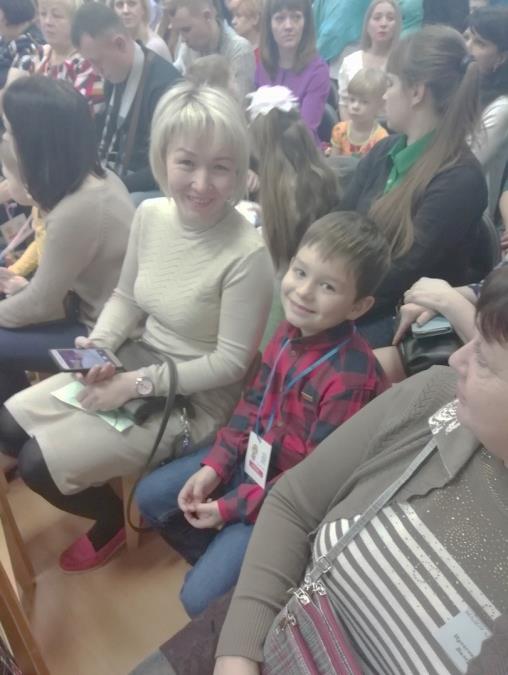 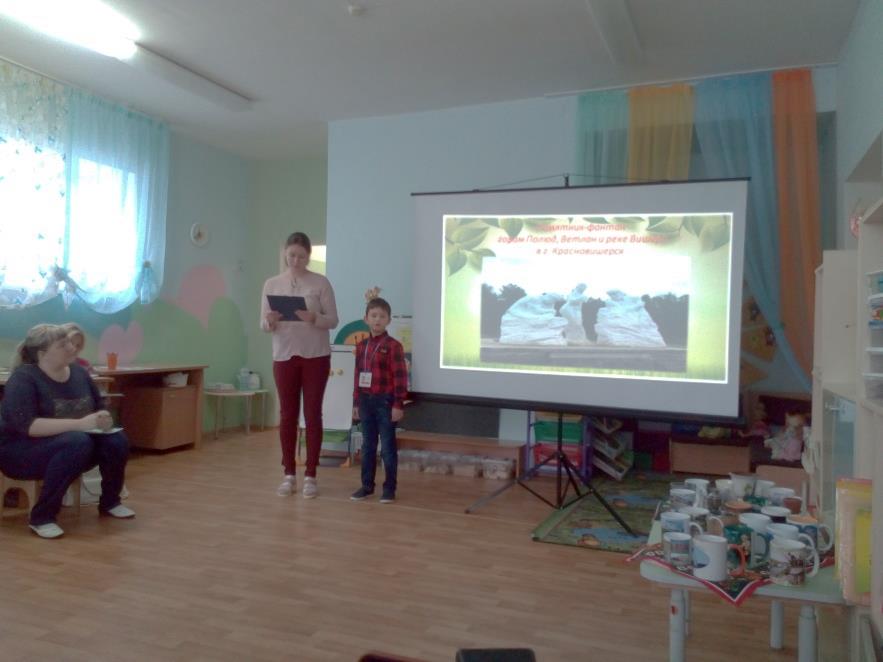 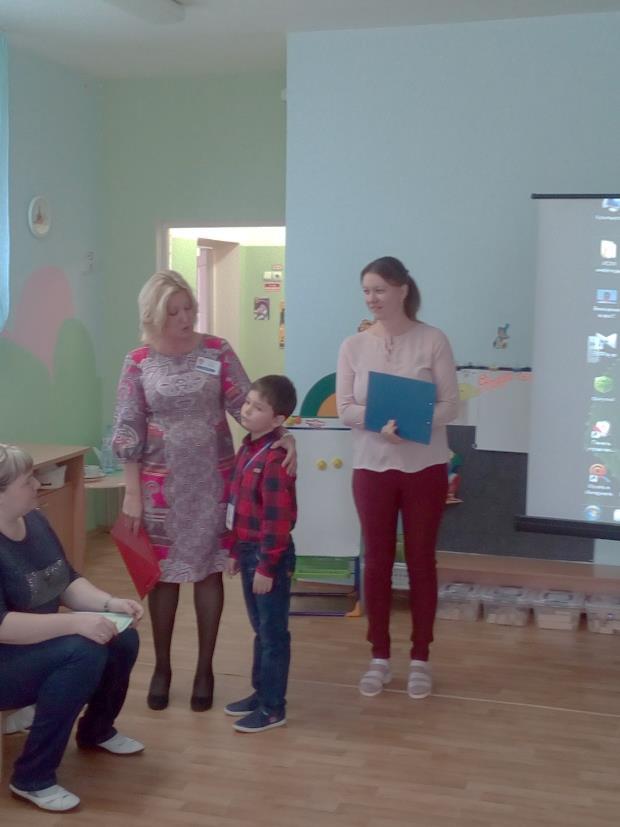 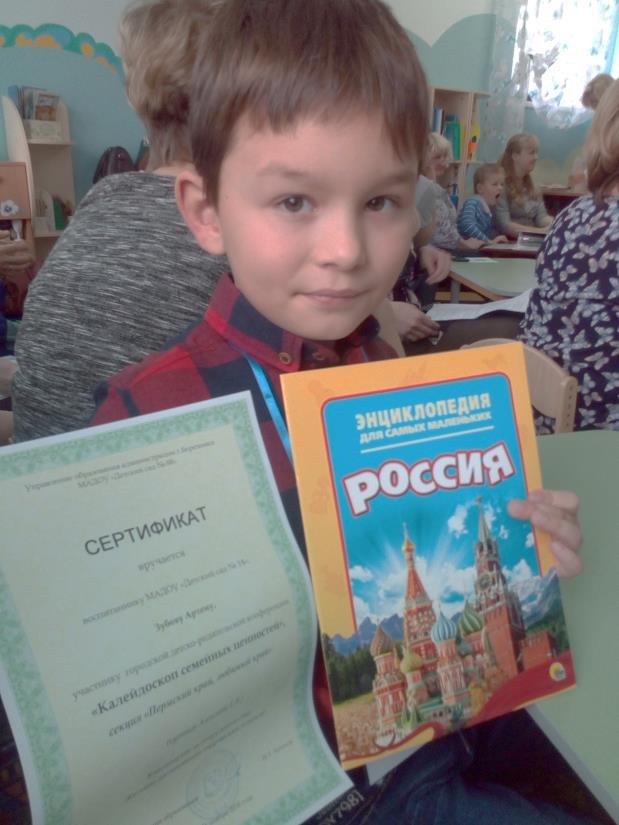 